Developing a Seasonal CalendarSession Guide Five of the Nutrition-Sensitive Agriculture Training Resource Package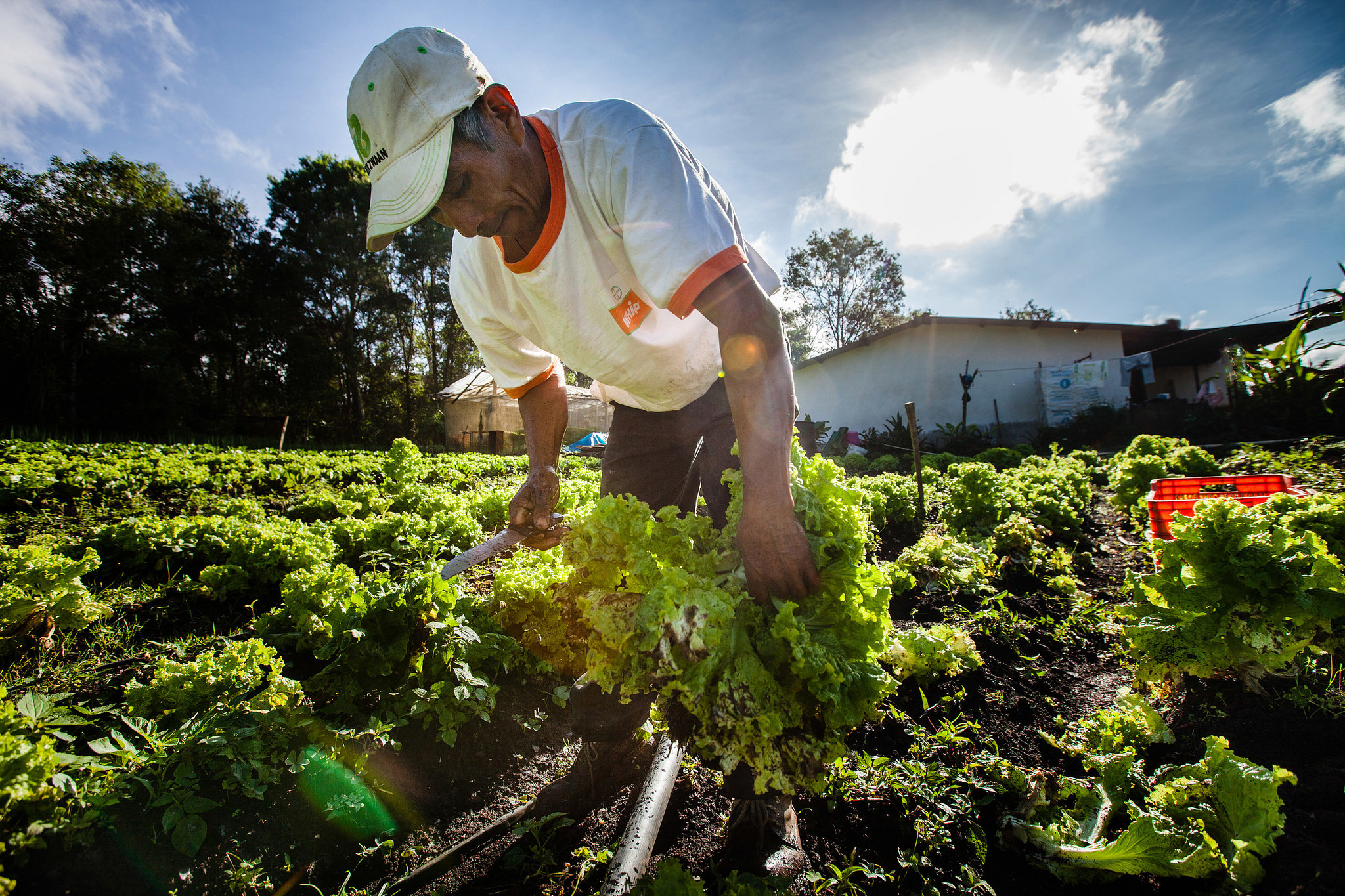 Developing a Seasonal CalendarSession Guide Five of the Nutrition-Sensitive Agriculture Training Resource PackageABOUT SPRINGThe Strengthening Partnerships, Results, and Innovations in Nutrition Globally (SPRING) project is a seven-year USAID-funded cooperative agreement to strengthen global and country efforts to scale up high-impact nutrition practices and policies and improve maternal and child nutrition outcomes. The project is managed by JSI Research & Training Institute, Inc., with partners Helen Keller International, The Manoff Group, Save the Children, and the International Food Policy Research Institute. RECOMMENDED CITATIONSPRING. 2018. Developing a Seasonal Calendar: Session Guide Five of the Nutrition-Sensitive Agriculture Training Resource Package. Arlington, VA: Strengthening Partnerships, Results, and Innovations in Nutrition Globally (SPRING) project.DISCLAIMERThis report is made possible by the generous support of the American people through the United States Agency for International Development (USAID) and Feed the Future, the U.S. Government’s global hunger and food security initiative, under the terms of the Cooperative Agreement AID-OAA-A-11-00031 (SPRING), managed by JSI Research & Training Institute, Inc. (JSI). The contents are the responsibility of JSI and the authors, and do not necessarily reflect the views of USAID or the U.S. Government. SPRING JSI Research & Training Institute, Inc.1616 Fort Myer Drive, 16th FloorArlington, VA 22209 USAPhone: 703-528-7474Fax: 703-528-7480Email: info@spring-nutrition.orgInternet: www.spring-nutrition.orgCOVER PHOTO: Lettuce Harvesting in Intibuca. USAID-ACCESO/Fintrac Inc.ContentsPreparing to Present This Session	1Purpose	1Objectives	1Estimated Duration	1Materials	1Core Content	2Exercise: Examining the Effect of Agricultural Activities on Nutrition in the Local Context	2Additional Resources	9Preparing to Present This SessionPurposeThis is Session Five of seven that are included in the Nutrition-Sensitive Agriculture Training Resource Package.Building a seasonal calendar helps participants explore and understand how seasonal changes in agriculture and livelihood tasks, cash flow, labor requirements, as well as the health environment, affect farmers’ access to food, health, and care. This exercise-based session is a good starting point for participants to explore several concepts around agriculture, income, labor, and nutrition related to the pathways. Before starting the session, the facilitator should have an idea of how seasonal changes impact agriculture and nutrition in the context. This knowledge will allow the facilitator to guide participants through the exercise and discussion. ObjectivesBy the end of this session, participants should be able to—describe the agricultural context and how it varies throughout the year in areas where their activity functionsarticulate how agricultural constraints (growing season, holidays, seasonal illnesses, changes in weather) affect the wellbeing of communitiesidentify opportunities to make agricultural activities more nutrition-sensitive.Estimated Duration1 to 1.5 hoursMaterialsThere are no slides to accompany this session.Masking tape or other method for fixing flipchart pages to the wallCore ContentAdditional ResourcesThe following resources provide further information on seasonal calendars: SPRING. 2017. Accelerating Behavior Change in Nutrition-Sensitive Agriculture. SPRING Online Training. https://www.spring-nutrition.org/publications/training-materials/accelerating-behavior-change-nutrition-sensitive-agricultureCARE. 2014. Formative Research: A guide to support the collection and analysis of qualitative data for integrated maternal and child nutrition program planning. Atlanta, GA: CARE.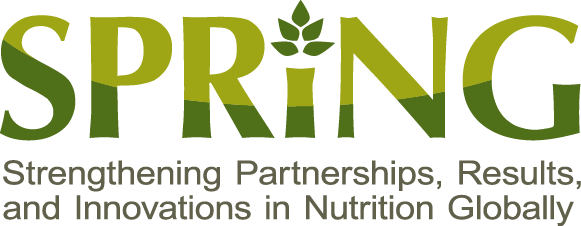 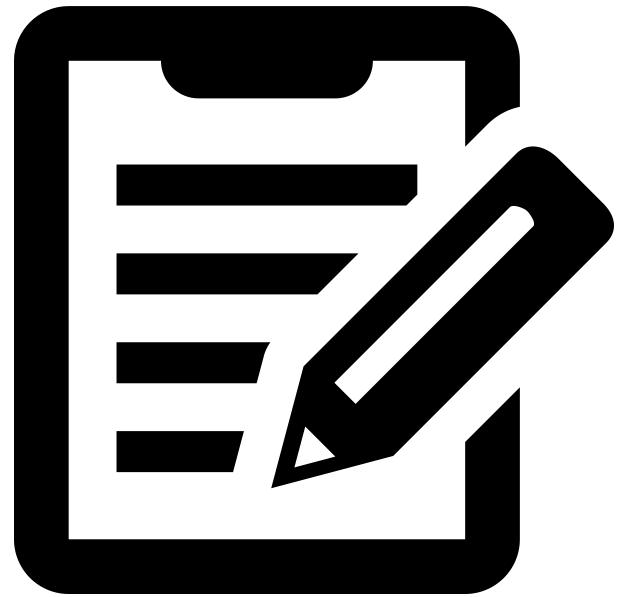 Facilitator Note: This Seasonal Calendar session can be adapted to illustrate several concepts related to nutrition and agriculture. Before starting the exercise, take some time to focus on your specific purpose and adapt the introduction and discussion to fit your context and relevant aspects of this context you would like for participants to explore. For example, you may want to refine the seasonal calendar to emphasize specific aspects of the environment in which you are working. You could choose these aspects of the environment based on what most affects community members’ access to food, health, and care. If relevant, you could also choose these aspects of the environment based on your expected activities. As you create the template seasonal calendar, you can determine how deeply you would like participants to explore seasonal activities within a given context. Over the years, SPRING has created various versions of the seasonal calendar to emphasize seasonal trends, such as agricultural production tasks, cash flows, and illnesses. Sometimes SPRING has included all topics, and other times we have only included one or two topics. While planning this session, it is important to determine which aspects of the context are most important to explore. Furthermore, while planning, think through the process to remove some of the discussion questions, create questions with a narrower scope, or refocus parts of the exercise, depending on what you would like participants to take away. This exercise can be adapted for non-literate participants by using icons, rather than words, to represent different seasonal elements.Exercise: Examining the Effect of Agricultural Activities on Nutrition in the Local ContextExercise: Examining the Effect of Agricultural Activities on Nutrition in the Local ContextAbout this ExerciseGoal: to increase understanding of the context in which we work by analyzing the current local growing seasons and agricultural activities.Duration: 60–90 minutesMaterials: NonePreparation: Determine how many seasonal calendars your training group will need to use during this exercise. It is best if each group (one for each seasonal calendar) has four to five participants. You will need to have sufficient materials for each group.Determine whether you would like to focus your seasonal calendars on agricultural activities associated with specific crops. If you would like to focus on agricultural activities for specific crops, use Option A in this exercise. If you would only like to focus on overall labor, use Option B in this exercise. If choosing Option A, you must determine the crops/animals on which you would like to focus. When thinking through which crops/animals, select a range of key crops grown and livestock raised in the target area. Selecting a mix of staple food crops and several nutrient-rich crops and livestock is best. Choose the crops/animals most popularly grown/raised in your target agro-ecological zone(s). For example, in Guinea, we selected rice, maize, cassava, cowpea, sweet potato (including leaves), and vegetables (tomato, pepper, and okra). The selection of crops can also be done together with participants, depending on the time you have available. It is possible to conduct this exercise while examining multiple agro-ecological zones. If you decide to examine multiple agro-ecological zones, ensure that you create a seasonal calendar for each zone. Build your calendar(s) on the wall (see samples below) X-axis (horizontal): Write months of the year, with one blank row under it.Y-axis (vertical): Inserting lines along with the categories shown in the diagram below, write the following categories:Option A: Seasons, Holidays, Crop/Animal 1, Crop/Animal 2, Crop/Animal 3, Crop/Animal 4, Food sufficiency, Labor (women), Labor (men), Cash flow, Health, Environmental shocks. Option B: Seasons, Holidays, Food sufficiency, Labor (women), Labor (men), Cash flow, Health, Environmental shocks.About this ExerciseGoal: to increase understanding of the context in which we work by analyzing the current local growing seasons and agricultural activities.Duration: 60–90 minutesMaterials: NonePreparation: Determine how many seasonal calendars your training group will need to use during this exercise. It is best if each group (one for each seasonal calendar) has four to five participants. You will need to have sufficient materials for each group.Determine whether you would like to focus your seasonal calendars on agricultural activities associated with specific crops. If you would like to focus on agricultural activities for specific crops, use Option A in this exercise. If you would only like to focus on overall labor, use Option B in this exercise. If choosing Option A, you must determine the crops/animals on which you would like to focus. When thinking through which crops/animals, select a range of key crops grown and livestock raised in the target area. Selecting a mix of staple food crops and several nutrient-rich crops and livestock is best. Choose the crops/animals most popularly grown/raised in your target agro-ecological zone(s). For example, in Guinea, we selected rice, maize, cassava, cowpea, sweet potato (including leaves), and vegetables (tomato, pepper, and okra). The selection of crops can also be done together with participants, depending on the time you have available. It is possible to conduct this exercise while examining multiple agro-ecological zones. If you decide to examine multiple agro-ecological zones, ensure that you create a seasonal calendar for each zone. Build your calendar(s) on the wall (see samples below) X-axis (horizontal): Write months of the year, with one blank row under it.Y-axis (vertical): Inserting lines along with the categories shown in the diagram below, write the following categories:Option A: Seasons, Holidays, Crop/Animal 1, Crop/Animal 2, Crop/Animal 3, Crop/Animal 4, Food sufficiency, Labor (women), Labor (men), Cash flow, Health, Environmental shocks. Option B: Seasons, Holidays, Food sufficiency, Labor (women), Labor (men), Cash flow, Health, Environmental shocks.Sample seasonal calendarsOption A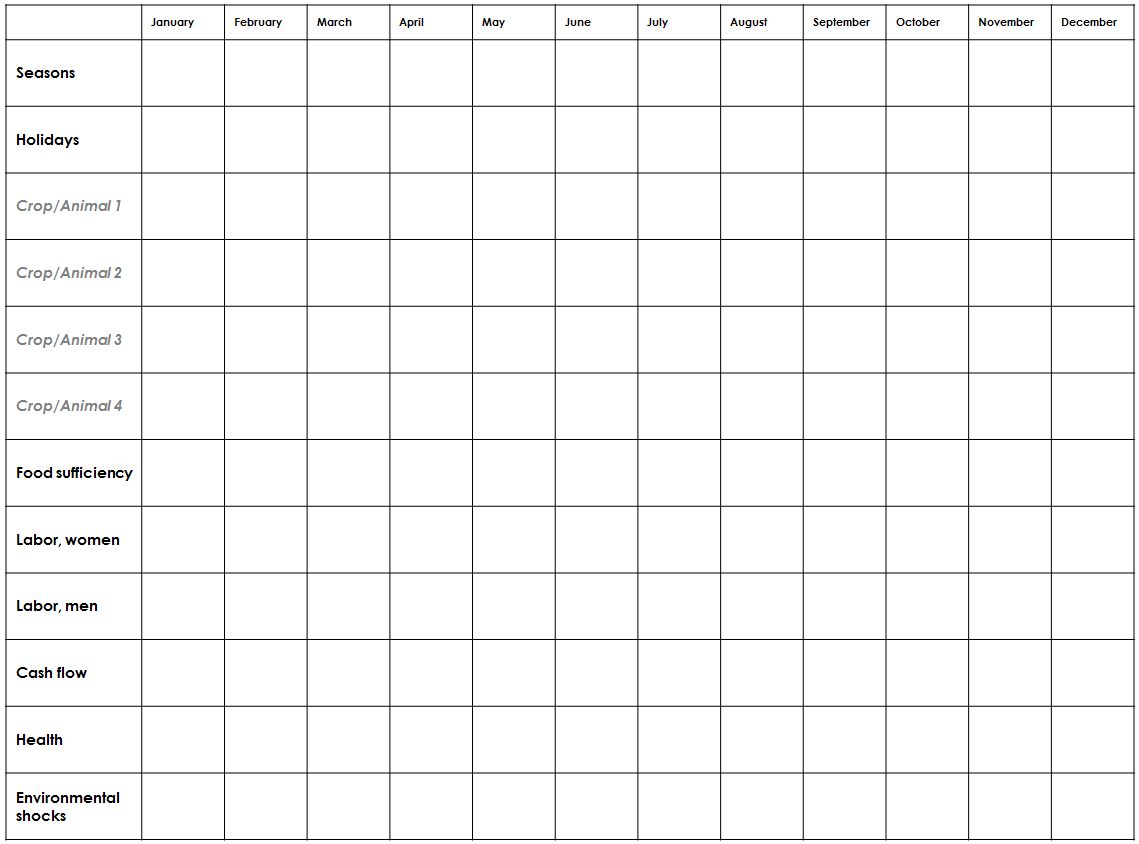 Option B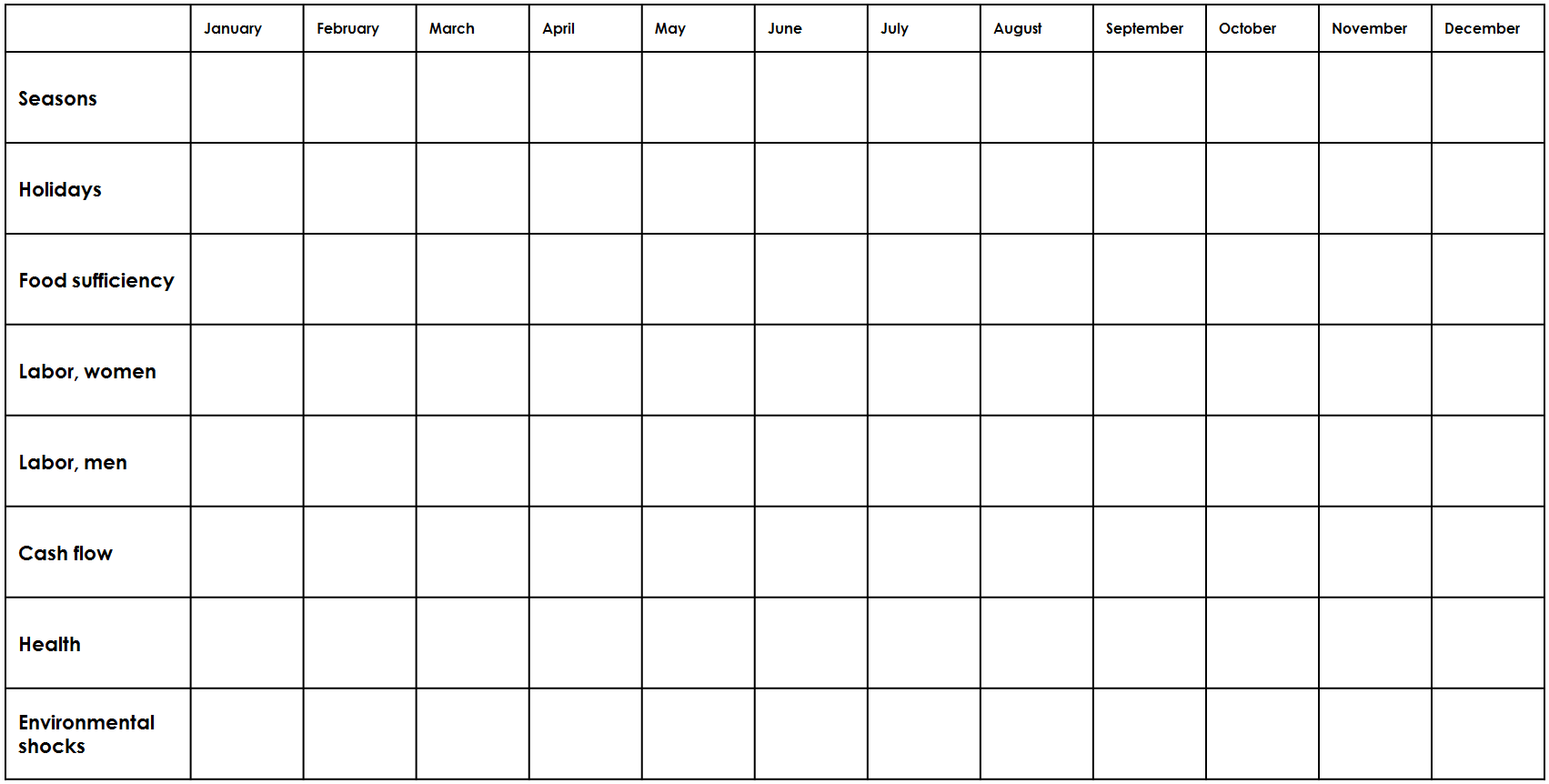 Exercise InstructionsThroughout this workshop, we have discussed improving agricultural practices that can help to solve some of the nutritional challenges faced by communities. We live in environments that change, so these challenges are not the same throughout the year. Introduce the templateOption A – As you look at the seasonal calendar on the wall, you will see the months listed across the top. On the side, we have created rows, so that you may list several crops/livestock. We have also made rows for seasons (dry, rainy, etc.), holidays, production of crops/animals, food sufficiency, women’s labor, men’s labor, cash flow, health, and environmental shocks. You will explore each of these rows and complete the seasonal calendar during your group work. Option B – As you look at the seasonal calendar on the wall, you will see the months listed across the top. On the side, we have listed general seasonal trends, including rows for seasons (dry, rainy, etc.), holidays, food sufficiency, women’s labor, men’s labor, cash flow, health, and environmental shocks. You will explore each of these rows and complete the seasonal calendar during your group work.Divide participants into groups of four to five. In each group, there should be at least one person who is familiar with agriculture in the area. Option A – Assign each group an agro-ecological zone to work with and explain the two to four of the predominant crops and/or livestock that are produced in that zone. Option B – Assign each group to fill out the seasonal calendar. Ask participants to start by discussing and agreeing on what seasons they use locally (e.g., dry season, rainy season, and/or cold season).Then, within your groups, discuss each row and list the activities that take place during each month of the year. Option A only – Begin by discussing key agricultural activities for each crop and/or livestock. The groups should discuss when each of these activities takes place and then draw/write them on the calendar on the wall.For example: land preparation during the months of May and June; planting in July; weeding in August; harvesting in September; drying/transformation/storage in September, October, and November; and selling in October, November, December, and January.Continue the discussion by mapping out which month(s) of the tasks listed in each row takes place. If you use one of the example calendars provided, discuss: Seasons (wet, dry, etc.)Holidays/Festivals/CelebrationsOption A only – Reflect the tasks completed during each month of the year for the associated crop/livestockFood sufficiency – Are there times when food is very scarce?Women’s labor – Reflect both agricultural and non-agricultural tasks, if possibleMen’s labor – Reflect both agricultural and non-agricultural tasks, if possibleCash flow/Income flow – Which months is cash flow positive (i.e. earnings exceed expenses)? Which months is cash flow negative?Health – What are the most common illnesses that affect families living in the target area by month (e.g., malaria, respiratory infections, diarrhea)? Environmental shocks – Are there shocks that happen during the year such as floods, drought, heavy rains, heavy winds, etc.? When are they?This is your agricultural calendar. It may take 30–40 minutes to prepare depending on the number of people working together. Larger groups can be separated into sub-groups that split the various rows among them.Discussion: Examining the Seasonal CalendarDistribute one page of flipchart paper to each group.In your groups, you will have 20 minutes to work. Discuss the following questions:How is community members’ ability to access food, health, and care impacted by each row on the seasonal chart?What are the top three challenges and top three opportunities, per season, related to accessing food, health, and care?After your group has finished discussing, record your findings on the flipchart. Invite each group to present their findings in plenary.Option A: In the large group, share the most critical seasonal challenges and opportunities affecting farmers’ access to food, health, and care across the different zones. This presents an opportunity to compare unique aspects of each zone. As each group presents, encourage discussion and inquiry throughout each presentation. Sharing the rationale behind each group’s selections is an opportunity to learn. Option B: In the large group, discuss each group’s rationale behind the three challenges and opportunities that they identified. As each group presents, discuss various ways that the environment and seasons affect community members’ access to food, health, and care. As a facilitator, ensure that the rationale behind each group’s work is strong and coherent.The following images show two examples of a completed seasonal calendar. There are many ways to make a seasonal calendar, including showing a seasonal calendar on a PowerPoint slide. It is important to make a seasonal calendar in a format that is most easily understood by the participants, allows them to modify the calendar so that they can take ownership of it, and facilitates their interaction with the calendar as they complete the group work.Example of Variation of Option A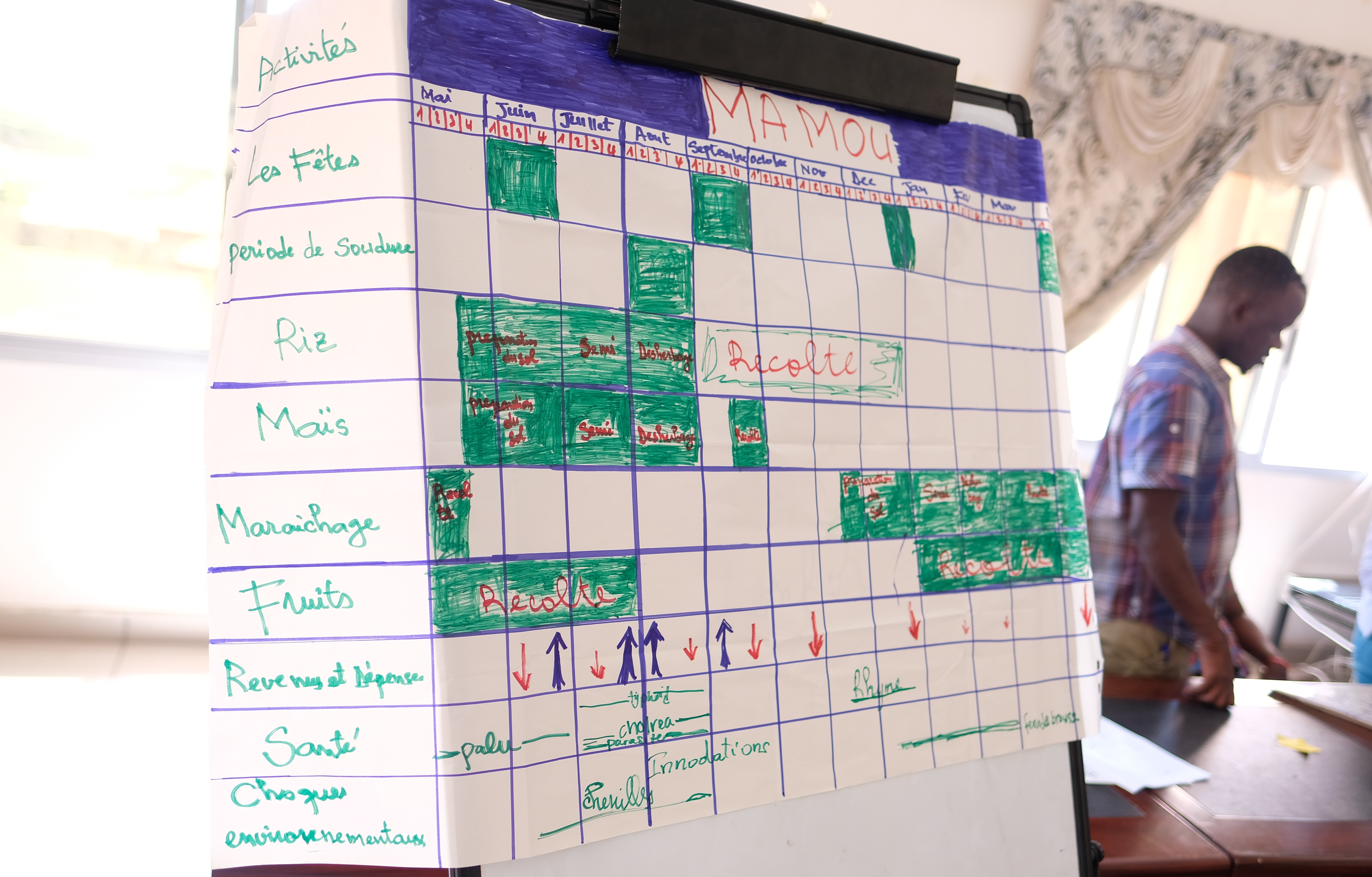 Example of Variation of Option B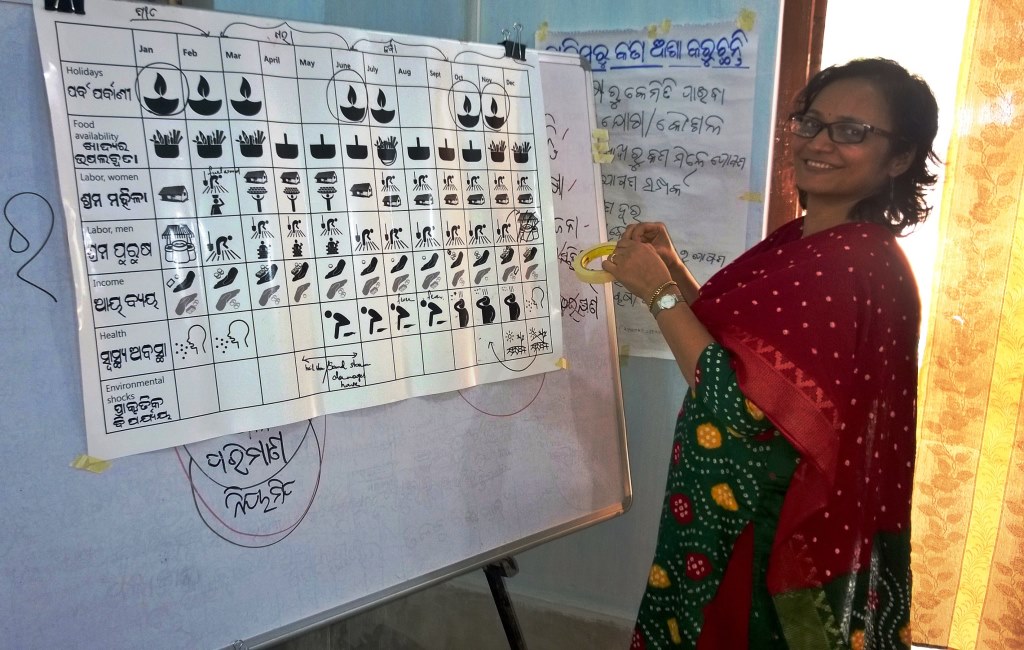 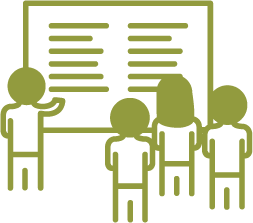 Lesson Learned: This seasonal calendar exercise provides insight into the local context for both the facilitator and the participants. A completed seasonal calendar can be referenced by the facilitator throughout other workshop sessions. The seasonal calendar can also be useful to participants as they think through their agriculture activities. The timing of agricultural activities is important when planning behavior change interventions, group meetings, and project monitoring activities. For example, understanding times of the year when farmers earn income, or have high expenses, can help with the timing of program activities. Thinking through seasonal holidays, illness outbreaks, harsh weather, and other big events helps participants see the types of challenges and competing priorities that farming households face throughout the year.